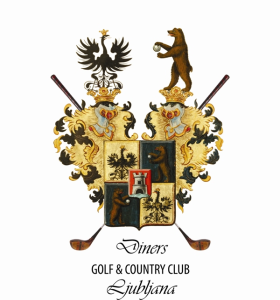 Družabni turnir Diners G&C Kluba Ljubljana